<Commission>{CONT}Commissie begrotingscontrole</Commission><RefProc>2013/0256</RefProc><RefTypeProc>(COD)</RefTypeProc><Date>{15/09/2017}15.9.2017</Date><TitreType>ADVIES</TitreType><CommissionResp>van de Commissie begrotingscontrole</CommissionResp><CommissionInt>aan de Commissie burgerlijke vrijheden, justitie en binnenlandse zaken</CommissionInt><Titre>inzake het voorstel voor een verordening van het Europees Parlement en de Raad betreffende het EU-Agentschap voor justitiële samenwerking in strafzaken (Eurojust)</Titre><DocRef>(COM(2013)0535 – C7-0240/2013 – 2013/0256(COD))</DocRef>Rapporteur voor advies: <Depute>Ingeborg Gräßle</Depute>PA_LegamAMENDEMENTENDe Commissie begrotingscontrole verzoekt de bevoegde Commissie burgerlijke vrijheden, justitie en binnenlandse zaken onderstaande amendementen in aanmerking te nemen:<RepeatBlock-Amend><Amend>Amendement		<NumAm>1</NumAm><DocAmend>Voorstel voor een verordening</DocAmend><Article>Overweging 5</Article></Amend><Amend>Amendement		<NumAm>2</NumAm><DocAmend>Voorstel voor een verordening</DocAmend><Article>Overweging 5 bis (nieuw)</Article></Amend><Amend>Amendement		<NumAm>3</NumAm><DocAmend>Voorstel voor een verordening</DocAmend><Article>Overweging 12</Article></Amend><Amend>Amendement		<NumAm>4</NumAm><DocAmend>Voorstel voor een verordening</DocAmend><Article>Overweging 15</Article></Amend><Amend>Amendement		<NumAm>5</NumAm><DocAmend>Voorstel voor een verordening</DocAmend><Article>Overweging 30</Article></Amend><Amend>Amendement		<NumAm>6</NumAm><DocAmend>Voorstel voor een verordening</DocAmend><Article>Overweging 30</Article></Amend><Amend>Amendement		<NumAm>7</NumAm><DocAmend>Voorstel voor een verordening</DocAmend><Article>Artikel 3 – lid 1</Article></Amend><Amend>Amendement		<NumAm>8</NumAm><DocAmend>Voorstel voor een verordening</DocAmend><Article>Artikel 4 – lid 1 – letter e bis (nieuw)</Article></Amend><Amend>Amendement		<NumAm>9</NumAm><DocAmend>Voorstel voor een verordening</DocAmend><Article>Artikel 4 – lid 2 – inleidende formule</Article></Amend><Amend>Amendement		<NumAm>10</NumAm><DocAmend>Voorstel voor een verordening</DocAmend><Article>Artikel 4 – lid 3 – inleidende formule</Article></Amend><Amend>Amendement		<NumAm>11</NumAm><DocAmend>Voorstel voor een verordening</DocAmend><Article>Artikel 8 – lid 2 – letter b bis (nieuw)</Article></Amend><Amend>Amendement		<NumAm>12</NumAm><DocAmend>Voorstel voor een verordening</DocAmend><Article>Artikel 10 – lid 1 – inleidende formule</Article></Amend><Amend>Amendement		<NumAm>13</NumAm><DocAmend>Voorstel voor een verordening</DocAmend><Article>Artikel 10 – lid 1 – letter a</Article></Amend><Amend>Amendement		<NumAm>14</NumAm><DocAmend>Voorstel voor een verordening</DocAmend><Article>Artikel 10 – lid 1 – letter b</Article></Amend><Amend>Amendement		<NumAm>15</NumAm><DocAmend>Voorstel voor een verordening</DocAmend><Article>Artikel 13 – alinea 1</Article></Amend><Amend>Amendement		<NumAm>16</NumAm><DocAmend>Voorstel voor een verordening</DocAmend><Article>Artikel 14 – lid 1 – letter f</Article></Amend><Amend>Amendement		<NumAm>17</NumAm><DocAmend>Voorstel voor een verordening</DocAmend><Article>Artikel 14 – lid 2</Article></Amend><Amend>Amendement		<NumAm>18</NumAm><DocAmend>Voorstel voor een verordening</DocAmend><Article>Artikel 14 – lid 3</Article></Amend><Amend>Amendement		<NumAm>19</NumAm><DocAmend>Voorstel voor een verordening</DocAmend><Article>Artikel 17 – lid 2</Article></Amend><Amend>Amendement		<NumAm>20</NumAm><DocAmend>Voorstel voor een verordening</DocAmend><Article>Artikel 17 – lid 2 – alinea 1 bis (nieuw)</Article></Amend><Amend>Amendement		<NumAm>21</NumAm><DocAmend>Voorstel voor een verordening</DocAmend><Article>Artikel 17 – lid 3</Article></Amend><Amend>Amendement		<NumAm>22</NumAm><DocAmend>Voorstel voor een verordening</DocAmend><Article>Artikel 17 – lid 4</Article></Amend><Amend>Amendement		<NumAm>23</NumAm><DocAmend>Voorstel voor een verordening</DocAmend><Article>Artikel 17 – lid 6</Article></Amend><Amend>Amendement		<NumAm>24</NumAm><DocAmend>Voorstel voor een verordening</DocAmend><Article>Artikel 17 – lid 7</Article></Amend><Amend>Amendement		<NumAm>25</NumAm><DocAmend>Voorstel voor een verordening</DocAmend><Article>Artikel 18 – lid 4 – letter f</Article></Amend><Amend>Amendement		<NumAm>26</NumAm><DocAmend>Voorstel voor een verordening</DocAmend><Article>Artikel 18 – lid 4 – letter j bis (nieuw)</Article></Amend><Amend>Amendement		<NumAm>27</NumAm><DocAmend>Voorstel voor een verordening</DocAmend><Article>Artikel 18 – lid 4 – letter j ter (nieuw)</Article></Amend><Amend>Amendement		<NumAm>28</NumAm><DocAmend>Voorstel voor een verordening</DocAmend><Article>Artikel 18 – lid 4 – alinea 1 bis (nieuw)</Article></Amend><Amend>Amendement		<NumAm>29</NumAm><DocAmend>Voorstel voor een verordening</DocAmend><Article>Artikel 41 – lid 1</Article></Amend><Amend>Amendement		<NumAm>30</NumAm><DocAmend>Voorstel voor een verordening</DocAmend><Article>Artikel 41 – lid 7 – alinea 1 – inleidende formule</Article></Amend><Amend>Amendement		<NumAm>31</NumAm><DocAmend>Voorstel voor een verordening</DocAmend><Article>Artikel 41 – lid 7 – alinea 1 – letter a</Article></Amend><Amend>Amendement		<NumAm>32</NumAm><DocAmend>Voorstel voor een verordening</DocAmend><Article>Artikel 41 – lid 7 – alinea 1 – letter b</Article></Amend><Amend>Amendement		<NumAm>33</NumAm><DocAmend>Voorstel voor een verordening</DocAmend><Article>Artikel 41 – lid 7 – alinea 1 – letter c</Article></Amend><Amend>Amendement		<NumAm>34</NumAm><DocAmend>Voorstel voor een verordening</DocAmend><Article>Artikel 41 – lid 7 – alinea 1 – letter d</Article></Amend><Amend>Amendement		<NumAm>35</NumAm><DocAmend>Voorstel voor een verordening</DocAmend><Article>Artikel 41 – lid 7 – alinea 1 – letter e</Article></Amend><Amend>Amendement		<NumAm>36</NumAm><DocAmend>Voorstel voor een verordening</DocAmend><Article>Artikel 41 – lid 7 – alinea 1 – letter f</Article></Amend><Amend>Amendement		<NumAm>37</NumAm><DocAmend>Voorstel voor een verordening</DocAmend><Article>Artikel 41 – lid 7 – alinea 2</Article></Amend><Amend>Amendement		<NumAm>38</NumAm><DocAmend>Voorstel voor een verordening</DocAmend><Article>Artikel 42 – lid 2</Article></Amend><Amend>Amendement		<NumAm>39</NumAm><DocAmend>Voorstel voor een verordening</DocAmend><Article>Artikel 42 – lid 3</Article></Amend><Amend>Amendement		<NumAm>40</NumAm><DocAmend>Voorstel voor een verordening</DocAmend><Article>Artikel 43 – lid 1</Article></Amend><Amend>Amendement		<NumAm>41</NumAm><DocAmend>Voorstel voor een verordening</DocAmend><Article>Artikel 45 – lid 2 – inleidende formule</Article></Amend><Amend>Amendement		<NumAm>42</NumAm><DocAmend>Voorstel voor een verordening</DocAmend><Article>Artikel 45 – lid 2 – letter c</Article></Amend><Amend>Amendement		<NumAm>43</NumAm><DocAmend>Voorstel voor een verordening</DocAmend><Article>Artikel 49 – lid 6</Article></Amend><Amend>Amendement		<NumAm>44</NumAm><DocAmend>Voorstel voor een verordening</DocAmend><Article>Artikel 51 – alinea 1</Article></Amend><Amend>Amendement		<NumAm>45</NumAm><DocAmend>Voorstel voor een verordening</DocAmend><Article>Artikel 51 – alinea 2</Article></Amend><Amend>Amendement		<NumAm>46</NumAm><DocAmend>Voorstel voor een verordening</DocAmend><Article>Artikel 51 – lid 12 bis (nieuw)</Article></Amend><Amend>Amendement		<NumAm>47</NumAm><DocAmend>Voorstel voor een verordening</DocAmend><Article>Artikel 54 – lid 2</Article></Amend><Amend>Amendement		<NumAm>48</NumAm><DocAmend>Voorstel voor een verordening</DocAmend><Article>Artikel 54 – lid 2 bis (nieuw)</Article></Amend><Amend>Amendement		<NumAm>49</NumAm><DocAmend>Voorstel voor een verordening</DocAmend><Article>Artikel 55 – lid 3 – inleidende formule</Article></Amend><Amend>Amendement		<NumAm>50</NumAm><DocAmend>Voorstel voor een verordening</DocAmend><Article>Artikel 60 – lid 3 bis (nieuw)</Article></Amend><Amend>Amendement		<NumAm>51</NumAm><DocAmend>Voorstel voor een verordening</DocAmend><Article>Artikel 61 – lid 1</Article></Amend><Amend>Amendement		<NumAm>52</NumAm><DocAmend>Voorstel voor een verordening</DocAmend><Article>Artikel 61 – lid 2</Article></Amend><Amend>Amendement		<NumAm>53</NumAm><DocAmend>Voorstel voor een verordening</DocAmend><Article>Artikel 61 – lid 3</Article></Amend><Amend>Amendement		<NumAm>54</NumAm><DocAmend>Voorstel voor een verordening</DocAmend><Article>Artikel 61 – lid 4 bis (nieuw)</Article></Amend><Amend>Amendement		<NumAm>55</NumAm><DocAmend>Voorstel voor een verordening</DocAmend><Article>Bijlage II – punt 1 – letter d</Article></Amend><Amend>Amendement		<NumAm>56</NumAm><DocAmend>Voorstel voor een verordening</DocAmend><Article>Bijlage II – punt 2 – letter d</Article></Amend></RepeatBlock-Amend>PROCEDURE VAN DE ADVISERENDE COMMISSIEHOOFDELIJKE EINDSTEMMING IN DE ADVISERENDE COMMISSIEVerklaring van de gebruikte tekens:+	:	voor-	:	tegen0	:	onthoudingEuropees Parlement2014-2019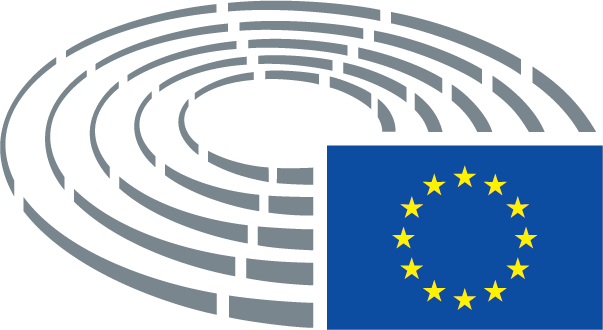 Door de Commissie voorgestelde tekstAmendement(5)	Terwijl het Europees Openbaar Ministerie exclusief bevoegd moet zijn voor het opsporen en vervolgen van strafbare feiten die de financiële belangen van de Unie schaden, moet Eurojust de nationale autoriteiten kunnen ondersteunen wanneer zij deze vormen van criminaliteit in overeenstemming met de verordening tot oprichting van het Europees Openbaar Ministerie opsporen en vervolgen.(5)	Aangezien het Europees Openbaar Ministerie is ingesteld via nauwere samenwerking, is de Verordening betreffende nauwere samenwerking bij de instelling van het Europees Openbaar Ministerie alleen bindend voor de lidstaten die aan de nauwere samenwerking deelnemen. Derhalve blijft Eurojust voor de lidstaten die niet deelnemen aan het Europees Openbaar Ministerie volledig bevoegd voor strafbare feiten die de financiële belangen van de Unie schaden. Voor de lidstaten die wel aan het Europees Openbaar Ministerie deelnemen moet Eurojust de nationale autoriteiten kunnen ondersteunen wanneer zij deze vormen van criminaliteit in overeenstemming met de verordening tot oprichting van het Europees Openbaar Ministerie opsporen en vervolgen.Door de Commissie voorgestelde tekstAmendement(5 bis)	De verdeling van de bevoegdheden tussen het Europees Openbaar Ministerie en Eurojust met betrekking tot strafbare feiten die de financiële belangen van de Unie schaden moet duidelijk worden vastgesteld. Eurojust dient zijn bevoegdheid te kunnen uitoefenen in zaken die betrekking hebben op zowel lidstaten die deelnemen aan de nauwere samenwerking bij de instelling van het Europees Openbaar Ministerie als lidstaten die dat niet doen. In dat geval dient Eurojust te handelen op verzoek van die niet-deelnemende lidstaten of op verzoek van het Europees Openbaar Ministerie. Eurojust blijft in elk geval bevoegd voor misdrijven die de financiële belangen van de Unie schaden als het Europees Openbaar Ministerie daartoe geen bevoegdheid heeft of daartoe wel bevoegd is, maar deze bevoegdheid niet uitoefent. De lidstaten die niet deelnemen aan de nauwere samenwerking bij de instelling van het Europees Openbaar Ministerie kunnen nog steeds de hulp van Eurojust inroepen in alle zaken in verband met misdrijven die de financiële belangen van de Unie schaden.Door de Commissie voorgestelde tekstAmendement(12)	Het is noodzakelijk Eurojust een bestuurs- en beheersstructuur te geven waarmee het zijn taken op een meer doeltreffende wijze kan uitvoeren en die de beginselen eerbiedigt die voor de agentschappen van de Unie gelden, zonder afbreuk te doen aan de speciale kenmerken van Eurojust en zonder dat dit ten koste gaat van zijn onafhankelijkheid bij de uitoefening van zijn operationele taken. Te dien einde moeten de functies van de nationale leden, het college en de administratief directeur worden verduidelijkt en moet een raad van bestuur worden ingesteld.(12)	Het is noodzakelijk Eurojust een bestuurs- en beheersstructuur te geven waarmee het zijn taken op een meer doeltreffende wijze en te allen tijde in overeenstemming met het Handvest van de grondrechten van de Europese Unie kan uitvoeren en die de beginselen eerbiedigt die voor de agentschappen van de Unie gelden, zonder afbreuk te doen aan de speciale kenmerken van Eurojust en zonder dat dit ten koste gaat van zijn onafhankelijkheid bij de uitoefening van zijn operationele taken. Te dien einde moeten de functies van de nationale leden, het college en de administratief directeur worden verduidelijkt en moet een raad van bestuur worden ingesteld.Door de Commissie voorgestelde tekstAmendement(15)	De Commissie moet in het college vertegenwoordigd zijn wanneer het zijn beheerstaken uitoefent en in de raad van bestuur, om het niet-operationeel toezicht en de strategische aansturing van Eurojust te garanderen.(15)	De Commissie moet in het college vertegenwoordigd zijn wanneer administratieve vraagstukken worden besproken of vastgesteld en in de raad van bestuur, om het niet-operationeel toezicht en de strategische aansturing van Eurojust te garanderen.Door de Commissie voorgestelde tekstAmendement(30)	Om de volledige autonomie en onafhankelijkheid van Eurojust te garanderen, moet het een eigen begroting krijgen met inkomsten die hoofdzakelijk uit een bijdrage van de begroting van de Unie komen, met uitzondering van de salarissen en emolumenten van de nationale leden en hun medewerkers die ten laste komen van hun lidstaat van oorsprong. De begrotingsprocedure van de Unie dient van toepassing te zijn op de bijdrage van de Unie en eventuele andere subsidies die ten laste komen van de algemene begroting van de Unie. De Rekenkamer moet de rekeningen controleren.(30)	Om de volledige autonomie en onafhankelijkheid van Eurojust te garanderen, moet het een eigen begroting krijgen met inkomsten die hoofdzakelijk uit een bijdrage van de begroting van de Unie komen, met uitzondering van de salarissen en emolumenten van de nationale leden en hun medewerkers die ten laste komen van hun lidstaat van oorsprong. De begrotingsprocedure van de Unie dient van toepassing te zijn op de bijdrage van de Unie en eventuele andere subsidies die ten laste komen van de algemene begroting van de Unie. De Rekenkamer moet de rekeningen controleren en de Commissie begrotingscontrole van het Europees Parlement moet deze goed- of afkeuren.Door de Commissie voorgestelde tekstAmendement(30)	Om de volledige autonomie en onafhankelijkheid van Eurojust te garanderen, moet het een eigen begroting krijgen met inkomsten die hoofdzakelijk uit een bijdrage van de begroting van de Unie komen, met uitzondering van de salarissen en emolumenten van de nationale leden en hun medewerkers die ten laste komen van hun lidstaat van oorsprong. De begrotingsprocedure van de Unie dient van toepassing te zijn op de bijdrage van de Unie en eventuele andere subsidies die ten laste komen van de algemene begroting van de Unie. De Rekenkamer moet de rekeningen controleren.(30)	Om de volledige autonomie en onafhankelijkheid van Eurojust te garanderen, moet het een eigen begroting krijgen die toereikend is voor zijn werkzaamheden, met inkomsten die hoofdzakelijk uit een bijdrage van de begroting van de Unie komen, met uitzondering van de salarissen en emolumenten van de nationale leden en hun medewerkers die ten laste komen van hun lidstaat van oorsprong. De begrotingsprocedure van de Unie dient van toepassing te zijn op de bijdrage van de Unie en eventuele andere subsidies die ten laste komen van de algemene begroting van de Unie. De Rekenkamer moet de rekeningen controleren.Door de Commissie voorgestelde tekstAmendement1.	De bevoegdheid van Eurojust bestrijkt de in bijlage 1 genoemde vormen van criminaliteit. Eurojust is echter niet bevoegd voor de strafbare feiten die onder de bevoegdheid van het Europees Openbaar Ministerie vallen.1.	De bevoegdheid van Eurojust bestrijkt de in bijlage 1 genoemde vormen van criminaliteit. Eurojust oefent zijn bevoegdheid in het algemeen echter niet uit bij strafbare feiten waarvoor het Europees Openbaar Ministerie zijn bevoegdheid uitoefent. Bij wijze van uitzondering op deze algemene regel oefent Eurojust zijn bevoegdheid uit in strafzaken:–	waarbij lidstaten betrokken zijn die deelnemen aan de nauwere samenwerking, maar waarvoor het Europees Openbaar Ministerie zijn bevoegdheid niet uitoefent;–	waarbij lidstaten betrokken zijn die niet deelnemen aan de nauwere samenwerking bij de instelling van het Europees Openbaar Ministerie, op verzoek van die lidstaten of op verzoek van het Europees Openbaar Ministerie.Hiertoe werken Eurojust, het Europees Openbaar Ministerie en de betrokken lidstaten samen en treden zij in overleg met elkaar. De praktische details van de uitoefening van bevoegdheden in overeenstemming met dit lid worden geregeld met een in artikel 38, lid 2 bis, bedoelde werkregeling.Door de Commissie voorgestelde tekstAmendemente bis)	ondersteunt de gespecialiseerde kenniscentra van de Unie die zijn opgezet door Europol en andere organen van de Unie;Door de Commissie voorgestelde tekstAmendement2.	Bij het verrichten van zijn taken kan Europol de bevoegde autoriteiten van de betrokken lidstaten, onder vermelding van de reden, verzoeken:2.	Bij het verrichten van zijn taken zou Europol de bevoegde autoriteiten van de betrokken lidstaten, onder vermelding van de reden, kunnen verzoeken:Door de Commissie voorgestelde tekstAmendement3.	Eurojust kan ook:3.	Eurojust zou ook:Door de Commissie voorgestelde tekstAmendementb bis)	nemen zo nodig deel aan gemeenschappelijke onderzoeksteams, alsmede aan de oprichting ervan.Door de Commissie voorgestelde tekstAmendement1.	Het college bestaat uit:1.	Het college bestaat uit alle nationale leden voor operationele zaken, en voorts twee vertegenwoordigers van de Commissie wanneer beheers- of administratieve vraagstukken worden besproken of vastgesteld.Door de Commissie voorgestelde tekstAmendementa)	alle nationale leden wanneer het college zijn operationele taken verricht uit hoofde van artikel 4;SchrappenDoor de Commissie voorgestelde tekstAmendementb)	alle nationale leden en twee vertegenwoordigers van de Commissie wanneer het college zijn beheerstaken verricht uit hoofde van artikel 14.SchrappenDoor de Commissie voorgestelde tekstAmendement1.	Tenzij anders is bepaald, stelt het college zijn besluiten vast bij meerderheid van zijn leden.1.	Tenzij anders is bepaald en indien er geen overeenstemming kan worden bereikt, stelt het college zijn besluiten vast bij meerderheid van zijn leden.Door de Commissie voorgestelde tekstAmendementf)	het stelt regels vast ter voorkoming en beheersing van belangenconflicten met betrekking tot zijn leden;f)	het stelt regels vast ter opsporing en voorkoming of beheersing van belangenconflicten met betrekking tot zijn leden;Door de Commissie voorgestelde tekstAmendement2.	Overeenkomstig artikel 110 van het statuut neemt het college op basis van artikel 2, lid 1, van het statuut en op basis van artikel 6 van de regeling die van toepassing is op de andere personeelsleden, een besluit aan waarbij de bevoegdheden tot aanstelling worden gedelegeerd aan de administratief directeur en de voorwaarden worden vastgesteld waaronder die delegatie kan worden geschorst. De administratief directeur mag deze bevoegdheid op zijn beurt subdelegeren.2.	Overeenkomstig artikel 110 van het statuut neemt het college op basis van artikel 2, lid 1, van het statuut en op basis van artikel 6 van de regeling die van toepassing is op de andere personeelsleden, een besluit aan waarbij de bevoegdheden tot aanstelling worden gedelegeerd aan de administratief directeur en de voorwaarden worden vastgesteld waaronder die delegatie kan worden geschorst. De administratief directeur mag deze bevoegdheid op zijn beurt subdelegeren. De administratief directeur brengt op de volgende vergadering van het college verslag uit over de uitoefening van deze delegaties of subdelegaties.Door de Commissie voorgestelde tekstAmendement3.	Wanneer uitzonderlijke omstandigheden dit vereisen, kan het college een besluit nemen om de delegatie van de bevoegdheden tot aanstelling van de administratief directeur en de door hem verleende subdelegatie tijdelijk te schorsen en deze bevoegdheden zelf uit te oefenen dan wel te delegeren aan een van zijn leden of aan een ander personeelslid dan de administratief directeur.3.	Wanneer uitzonderlijke omstandigheden dit vereisen, kan het college een gemotiveerd besluit nemen om de delegatie van de bevoegdheden tot aanstelling van de administratief directeur en de door hem verleende subdelegatie tijdelijk te schorsen en deze bevoegdheden zelf uit te oefenen dan wel te delegeren aan een van zijn leden of aan een ander personeelslid van Eurojust dan de administratief directeur. Het college stelt de Commissie en het Europees Parlement binnen vijf werkdagen schriftelijk in kennis van dergelijke opschortingsbesluiten, motiveert deze en verstrekt details over de uitvoeringsvoorschriften van nieuwe of tijdelijke bepalingen betreffende het beheer van het Agentschap. Door de Commissie voorgestelde tekstAmendement2.	De administratief directeur wordt na een open en transparante selectieprocedure door het college aangesteld uit een lijst van door de Commissie voorgedragen kandidaten. Voor het sluiten van de arbeidsovereenkomst met de administratief directeur wordt Eurojust vertegenwoordigd door de voorzitter van het college. 2.	De administratief directeur wordt op grond van verdiensten en van gedocumenteerde bestuurlijke en leidinggevende vaardigheden, alsook op grond van relevante ervaring, door het college aangesteld uit een lijst van door de Commissie voorgedragen kandidaten, na een open en transparant algemeen vergelijkend onderzoek volgend op een oproep tot het indienen van blijken van belangstelling in het Publicatieblad van de Europese Unie en andere bronnen, overeenkomstig het reglement van orde van Eurojust. Het college neemt een beslissing in overeenstemming met het advies van het Europees Parlement dat gebaseerd is op de gezamenlijke aanbeveling van de Commissie burgerlijke vrijheden, justitie en binnenlandse zaken en de Commissie begrotingscontrole. Door de Commissie voorgestelde tekstAmendementAlvorens te worden benoemd, beantwoordt de door het college geselecteerde kandidaat vragen van de leden van de Commissie burgerlijke vrijheden, justitie en binnenlandse zaken en van de Commissie begrotingscontrole van het Europees Parlement.Door de Commissie voorgestelde tekstAmendement3.	De ambtstermijn van de administratief directeur is vijf jaar. Aan het eind van deze termijn stelt de Commissie een beoordeling op waarin rekening wordt gehouden met de evaluatie van de prestaties van de administratief directeur.3.	De ambtstermijn van de administratief directeur is vier jaar. Aan het eind van deze termijn stelt de Commissie een beoordeling op waarin rekening wordt gehouden met de evaluatie van de prestaties van de administratief directeur.Door de Commissie voorgestelde tekstAmendement4.	Op grond van een voorstel van de Commissie, waarin rekening wordt gehouden met de in lid 3 bedoelde evaluatie, kan het college de ambtstermijn van de administratief directeur eenmaal verlengen, voor ten hoogste vijf jaar.4.	Op grond van een voorstel van de Commissie, waarin rekening wordt gehouden met de in lid 3 bedoelde evaluatie, kan het college de ambtstermijn van de administratief directeur eenmaal verlengen, voor ten hoogste vier jaar.Door de Commissie voorgestelde tekstAmendement6.	De administratief directeur legt verantwoording af aan het college en de raad van bestuur.6.	De administratief directeur legt verantwoording af aan het college.Door de Commissie voorgestelde tekstAmendement7.	De administratief directeur kan uitsluitend uit zijn of haar functie worden ontheven bij besluit van het college op voorstel van de Commissie.7.	De administratief directeur kan uitsluitend uit zijn of haar functie worden ontheven bij besluit van een tweederdemeerderheid van de leden van het college op voorstel van de Commissie.Door de Commissie voorgestelde tekstAmendementf)	de opstelling van een actieplan voor de opvolging van conclusies van de interne of externe auditverslagen, beoordelingen en onderzoeken, waaronder die van de Europese Toezichthouder voor gegevensbescherming en OLAF, en de halfjaarlijkse verslaglegging aan de raad van bestuur, de Commissie en de Europese Toezichthouder voor gegevensbescherming over de voortgang;f)	de opstelling van een actieplan voor de opvolging van conclusies van de interne of externe auditverslagen, beoordelingen en onderzoeken, waaronder die van de Europese Toezichthouder voor gegevensbescherming en OLAF, en de halfjaarlijkse verslaglegging over de voortgang aan de raad van bestuur, de Commissie, het Europees Parlement en de Europese Toezichthouder voor gegevensbescherming;Door de Commissie voorgestelde tekstAmendementj bis)	de ontwikkeling - ten laatste zes maanden na zijn oprichting - van een strategie voor het voorkomen van en omgaan met belangenconflicten;Door de Commissie voorgestelde tekstAmendementj ter)	de ontwikkeling van een strategie voor het beschermen van klokkenluiders.Door de Commissie voorgestelde tekstAmendementDe administratief directeur legt elke strategie aan de raad van bestuur voor. De administratief directeur ziet erop toe dat elke strategie (inzake de bestrijding van fraude, inzake het voorkomen van en omgaan met belangenconflicten, en inzake het beschermen van klokkenluiders) en de respectieve uitvoeringsvoorschriften regelmatig worden getoetst. De eerste toetsing vindt plaats binnen zes maanden na de vaststelling van de drie strategieën.Door de Commissie voorgestelde tekstAmendement1.	Eurojust creëert en onderhoudt een bijzondere band met het Europees Openbaar Ministerie, die gebaseerd is op nauwe samenwerking en de ontwikkeling van de hieronder beschreven operationele, administratieve en beheersmatige verbanden tussen beide organen. Daartoe komen de Europese openbare aanklager en de voorzitter van Eurojust regelmatig bijeen om kwesties van gemeenschappelijk belang te bespreken.1.	Eurojust creëert en onderhoudt een bijzondere band met het Europees Openbaar Ministerie, die gebaseerd is op nauwe samenwerking en de ontwikkeling van de hieronder beschreven operationele, administratieve en beheersmatige verbanden tussen beide organen. Daartoe komen de Europese openbare aanklager en de voorzitter van Eurojust regelmatig bijeen om kwesties van gemeenschappelijk belang te bespreken en een actieplan inzake de bescherming van de financiële belangen van de Unie vast te stellen dat rekening houdt met hun respectieve bevoegdhedenterreinen.Door de Commissie voorgestelde tekstAmendementEurojust ondersteunt het functioneren van het Europees Openbaar Ministerie door middel van door zijn personeelsleden te verlenen diensten. Deze ondersteuning omvat in ieder geval:Het Europees Openbaar Ministerie mag gebruikmaken van de administratieve ondersteuning en middelen van Eurojust. Daartoe mag Eurojust diensten van gezamenlijk belang aan het Europees Openbaar Ministerie verlenen.De details van de te verlenen diensten worden vastgelegd in een overeenkomst tussen Eurojust en het Europees openbaar ministerie.Door de Commissie voorgestelde tekstAmendementa)	technische ondersteuning bij het opstellen van de jaarlijkse begroting, het programmeringsdocument met de jaarlijkse en meerjarige programmering en het beheersplan;SchrappenDoor de Commissie voorgestelde tekstAmendementb)	technische ondersteuning bij personeelsaanwerving en loopbaanbegeleiding;SchrappenDoor de Commissie voorgestelde tekstAmendementc)	beveiligingsdiensten;SchrappenDoor de Commissie voorgestelde tekstAmendementd)	diensten in verband met informatietechnologie;SchrappenDoor de Commissie voorgestelde tekstAmendemente)	diensten op het gebied van financieel beheer, boekhouding en audit;SchrappenDoor de Commissie voorgestelde tekstAmendementf)	overige diensten van gezamenlijk belang.SchrappenDoor de Commissie voorgestelde tekstAmendementDe details van de te verlenen diensten worden vastgelegd in een overeenkomst tussen Eurojust en het Europees openbaar ministerie.SchrappenDoor de Commissie voorgestelde tekstAmendement2.	OLAF kan bijdragen aan de coördinatiewerkzaamheden van Eurojust op het gebied van de bescherming van de financiële belangen van de Unie in overeenstemming met zijn mandaat krachtens Verordening (EU, Euratom) nr. …/2013 van het Europees Parlement en de Raad betreffende onderzoeken door het Europees Bureau voor fraudebestrijding (OLAF) en tot intrekking van Verordening (EG) nr. 1073/1999 van het Europees Parlement en van de Raad en van Verordening (Euratom) nr. 1074/1999 van de Raad.2.	OLAF kan bijdragen aan de coördinatiewerkzaamheden van Eurojust op het gebied van de bescherming van de financiële belangen van de Unie in overeenstemming met zijn mandaat krachtens Verordening (EU, Euratom) nr. 883/2013 van het Europees Parlement en de Raad betreffende onderzoeken door het Europees Bureau voor fraudebestrijding (OLAF) en tot intrekking van Verordening (EG) nr. 1073/1999 van het Europees Parlement en van de Raad en van Verordening (Euratom) nr. 1074/1999 van de Raad.Door de Commissie voorgestelde tekstAmendement3.	Ten behoeve van de ontvangst en de overdracht van gegevens tussen Eurojust en het OLAF en onverminderd artikel 8, zien de lidstaten erop toe dat de nationale leden van Eurojust uitsluitend ter fine van toepassing van de Verordeningen (EG) nr. 1073/1999 en (Euratom) nr. 1074/1999 van de Raad19 als bevoegde autoriteiten van de lidstaten worden aangemerkt. De gegevensuitwisseling tussen OLAF en de nationale leden laat de informatie die krachtens deze verordeningen aan andere bevoegde instanties moet worden verstrekt, onverlet.3.	Ten behoeve van de ontvangst en de overdracht van gegevens tussen Eurojust en het OLAF en onverminderd artikel 8, zien de lidstaten erop toe dat de nationale leden van Eurojust uitsluitend ter fine van toepassing van Verordening (EU, Euratom) nr. 883/2013 van het Europees Parlementen de Raad betreffende onderzoeken door het Europees Bureau voor fraudebestrijding (OLAF) als bevoegde autoriteiten van de lidstaten worden aangemerkt. De gegevensuitwisseling tussen OLAF en de nationale leden laat de informatie die krachtens deze verordeningen aan andere bevoegde instanties moet worden verstrekt, onverlet._________________19 PB L 136 van 31.5.1999, blz. 8.Door de Commissie voorgestelde tekstAmendement1.	Eurojust kan werkafspraken maken met de in artikel 38, lid 1, bedoelde entiteiten. 1.	Eurojust kan Memoranda van overeenstemming overeenkomen met de in artikel 38, lid 1, bedoelde entiteiten. Door de Commissie voorgestelde tekstAmendement2.	In afwijking van lid 1 mag Eurojust de doorgifte van persoonsgegevens aan derde landen, internationale organisaties of Interpol in individuele gevallen toestaan indien:2.	In afwijking van lid 1 mag Eurojust de doorgifte van persoonsgegevens aan derde landen, internationale organisaties of Interpol in individuele gevallen alleen toestaan indien aan een of meer van de volgende voorwaarden is voldaan:Door de Commissie voorgestelde tekstAmendement(c)	de doorgifte anderszins noodzakelijk of wettelijk verplicht is vanwege zwaarwegende algemene belangen van de Unie of haar lidstaten, zoals erkend in het recht van de Unie of het nationale recht, of voor de vaststelling, de uitoefening of de verdediging van een recht in rechte; dan welc)	de doorgifte anderszins noodzakelijk of wettelijk verplicht is vanwege zwaarwegende algemene belangen van de Unie of haar lidstaten, zoals erkend in het recht van de Unie of het nationale recht, of voor de vaststelling, de uitoefening of de verdediging van een recht in rechte;Door de Commissie voorgestelde tekstAmendement6.	De begrotingsautoriteit keurt de kredieten voor de bijdrage aan Eurojust goed.6.	De begrotingsautoriteit keurt de kredieten voor de bijdrage van de Unie aan Eurojust goed.Door de Commissie voorgestelde tekstAmendement1.	Uiterlijk op 1 maart van het jaar dat volgt op het afgesloten begrotingsjaar dient de rekenplichtige van Eurojust de voorlopige rekeningen in bij de rekenplichtige van de Commissie en bij de Rekenkamer.1.	(Niet van toepassing op de Nederlandse versie.)Door de Commissie voorgestelde tekstAmendement2.	Eurojust zendt het verslag over het budgettaire en financiële beheer uiterlijk op 31 maart van het volgende begrotingsjaar toe aan het Europees Parlement, de Raad en de Rekenkamer.2.	Eurojust zendt het verslag over het budgettaire en financiële beheer uiterlijk op 31 maart van het volgende begrotingsjaar toe aan het Europees Parlement, aan de Raad en aan de Rekenkamer.Door de Commissie voorgestelde tekstAmendement12 bis.	De kwijting voor de uitvoering van de begroting van Eurojust wordt door het Europees Parlement op aanbeveling van de Raad verleend volgens een procedure die vergelijkbaar is met de procedure bedoeld in artikel 319 van het Verdrag betreffende de werking van de Europese Unie en in de artikelen 164 tot en met 166 van Verordening (EU, Euratom) nr. 966/2012 van het Europees Parlement en de Raad op basis van het auditverslag van de Europese Rekenkamer. Indien het Europees Parlement weigert kwijting te verlenen, biedt de administratief directeur zijn ontslag aan bij het college dat, naar gelang van de omstandigheden, de definitieve beslissing neemt.Door de Commissie voorgestelde tekstAmendement2.	Bij besluit van het college worden voorschriften voor de detachering van nationale deskundigen bij Eurojust vastgesteld.2.	Bij besluit van het college worden voorschriften voor de detachering van nationale deskundigen bij Eurojust en voor de inzet van overige personeelsleden vastgesteld, met name om belangenconflicten te voorkomen.Door de Commissie voorgestelde tekstAmendement2 bis.	Eurojust neemt alle passende bestuurlijke maatregelen, onder meer in de vorm van opleidingen en preventieve strategieën, om belangenconflicten te vermijden, onder meer met betrekking tot kwesties na beëindiging van het dienstverband.Door de Commissie voorgestelde tekstAmendement3.	Behalve de andere in deze verordening opgenomen informatie- en raadplegingsverplichtingen dient Eurojust bij het Europees Parlement ter informatie het volgende in:3.	Behalve de andere in deze verordening opgenomen informatie- en raadplegingsverplichtingen dient Eurojust bij het Europees Parlement en de nationale parlementen in de respectieve officiële talen ter informatie het volgende in:Door de Commissie voorgestelde tekstAmendement3 bis.	Eurojust publiceert op zijn website in het bijzonder de lijst van de leden van zijn raad van bestuur en van zijn externe en interne deskundigen, tezamen met hun respectievelijke belangenverklaringen en curricula vitae. De notulen van de vergaderingen van het college en van de raad van bestuur worden openbaar gemaakt.  Door de Commissie voorgestelde tekstAmendement1.	Teneinde de bestrijding van fraude, corruptie en andere onwettige activiteiten krachtens Verordening (EG) nr. 1073/1999 te vereenvoudigen, treedt Eurojust binnen zes maanden na de inwerkingtreding van deze verordening toe tot het Interinstitutioneel Akkoord van 25 mei 1999 betreffende de interne onderzoeken verricht door het Europees Bureau voor Fraudebestrijding (OLAF) en stelt het op basis van het model in de bijlage bij dat akkoord passende voorschriften op voor al zijn werknemers.1.	Teneinde de bestrijding van fraude, corruptie en andere onwettige activiteiten krachtens Verordening (EU) nr. 883/2013 te vereenvoudigen, treedt Eurojust binnen zes maanden na de inwerkingtreding van deze verordening toe tot het Interinstitutioneel Akkoord van 25 mei 1999 betreffende de interne onderzoeken verricht door het Europees Bureau voor Fraudebestrijding (OLAF) en stelt het op basis van het model in de bijlage bij dat akkoord passende voorschriften op voor al zijn werknemers.Door de Commissie voorgestelde tekstAmendement2.	De Europese Rekenkamer is bevoegd om bij alle begunstigden van subsidies, contractanten en subcontractanten die van Eurojust EU-middelen hebben ontvangen, controles op stukken en controles ter plaatse te verrichten.2.	De Europese Rekenkamer is bevoegd om regelmatig audits te verrichten van de compliance en de resultaten van de activiteiten van Eurojust op basis van controles op stukken of controles ter plaatse, bij alle begunstigden van subsidies, contractanten en subcontractanten die van Eurojust EU-middelen hebben ontvangen.Door de Commissie voorgestelde tekstAmendement3.	Overeenkomstig de bepalingen en procedures van Verordening (EG) nr. 1073/1999 en Verordening (Euratom, EG) nr. 2185/96 van de Raad22 kan OLAF onderzoeken, waaronder controles en inspecties ter plaatse, uitvoeren om vast te stellen of er sprake is van onregelmatigheden waardoor de financiële belangen van de Unie worden geschaad in verband met uitgaven die door Eurojust worden gefinancierd.3.	Overeenkomstig de bepalingen en procedures van Verordening (EU) nr. 883/2013 en Verordening (Euratom, EG) nr. 2185/96 van de Raad22 kan OLAF onderzoeken, waaronder controles en inspecties ter plaatse, uitvoeren om vast te stellen of er sprake is van onregelmatigheden waardoor de financiële belangen van de Unie worden geschaad in verband met uitgaven die door Eurojust worden gefinancierd.__________________________________22 PB L 292 van 15.11.1996, blz. 2.22 Verordening (Euratom, EG) nr. 2185/96 van de Raad van 11 november 1996 betreffende de controles en verificaties ter plaatse die door de Commissie worden uitgevoerd ter bescherming van de financiële belangen van de Europese Gemeenschappen tegen fraudes en andere onregelmatigheden (PB L 292 van 15.11.1996, blz. 2).Door de Commissie voorgestelde tekstAmendement4 bis.	De personeelsleden van Eurojust, de administratief directeur en de leden van de raad van bestuur melden bij OLAF onverwijld en zonder dat hun verantwoordelijkheid als gevolg van deze melding in het geding kan komen, gevallen van fraude waarvan zij mogelijk tijdens de uitoefening van hun functies of mandaten kennis hebben genomen. Indien zij deze verplichting niet nakomen, worden zij persoonlijk aansprakelijk gesteld voor de gevolgen van de fraude waarvan zij kennis hebben genomen en die zij niet bij OLAF hebben gemeld. Door de Commissie voorgestelde tekstAmendementd)	geslacht;d)	gender;Door de Commissie voorgestelde tekstAmendementd)	geslacht;d)	gender;TitelEU-Agentschap voor strafrechtelijke samenwerking (Eurojust)EU-Agentschap voor strafrechtelijke samenwerking (Eurojust)EU-Agentschap voor strafrechtelijke samenwerking (Eurojust)EU-Agentschap voor strafrechtelijke samenwerking (Eurojust)Document- en procedurenummersCOM(2013)0535 – C7-0240/2013 – 2013/0256(COD)COM(2013)0535 – C7-0240/2013 – 2013/0256(COD)COM(2013)0535 – C7-0240/2013 – 2013/0256(COD)COM(2013)0535 – C7-0240/2013 – 2013/0256(COD)Bevoegde commissie       Datum bekendmakingLIBE10.9.2013Advies uitgebracht door       Datum bekendmakingCONT10.9.2013CONT10.9.2013CONT10.9.2013CONT10.9.2013Rapporteur voor advies       Datum benoemingIngeborg Gräßle6.5.2015Ingeborg Gräßle6.5.2015Ingeborg Gräßle6.5.2015Ingeborg Gräßle6.5.2015Vervangen rapporteur voor adviesMonika HohlmeierMonika HohlmeierMonika HohlmeierMonika HohlmeierBehandeling in de commissie13.7.2017Datum goedkeuring11.9.2017Uitslag eindstemming+:–:0:151015101510Bij de eindstemming aanwezige ledenNedzhmi Ali, Dennis de Jong, Ingeborg Gräßle, Arndt Kohn, José Ignacio Salafranca Sánchez-Neyra, Petri Sarvamaa, Claudia Schmidt, Bart Staes, Hannu Takkula, Derek Vaughan, Tomáš Zdechovský, Joachim ZellerNedzhmi Ali, Dennis de Jong, Ingeborg Gräßle, Arndt Kohn, José Ignacio Salafranca Sánchez-Neyra, Petri Sarvamaa, Claudia Schmidt, Bart Staes, Hannu Takkula, Derek Vaughan, Tomáš Zdechovský, Joachim ZellerNedzhmi Ali, Dennis de Jong, Ingeborg Gräßle, Arndt Kohn, José Ignacio Salafranca Sánchez-Neyra, Petri Sarvamaa, Claudia Schmidt, Bart Staes, Hannu Takkula, Derek Vaughan, Tomáš Zdechovský, Joachim ZellerNedzhmi Ali, Dennis de Jong, Ingeborg Gräßle, Arndt Kohn, José Ignacio Salafranca Sánchez-Neyra, Petri Sarvamaa, Claudia Schmidt, Bart Staes, Hannu Takkula, Derek Vaughan, Tomáš Zdechovský, Joachim ZellerBij de eindstemming aanwezige vaste plaatsvervangersJulia PiteraJulia PiteraJulia PiteraJulia PiteraBij de eindstemming aanwezige plaatsvervangers (art. 200, lid 2)Eider Gardiazabal Rubial, John Howarth, Isabelle ThomasEider Gardiazabal Rubial, John Howarth, Isabelle ThomasEider Gardiazabal Rubial, John Howarth, Isabelle ThomasEider Gardiazabal Rubial, John Howarth, Isabelle Thomas15+ALDEPPES&DVerts/ALENedzhmi Ali, Hannu TakkulaIngeborg Gräßle, Julia Pitera, José Ignacio Salafranca Sánchez-Neyra, Petri Sarvamaa, Claudia Schmidt, Tomáš Zdechovský, Joachim ZellerEider Gardiazabal Rubial, John Howarth, Arndt Kohn, Isabelle Thomas, Derek VaughanBart Staes1-GUE/NGLDennis de Jong00